İSTANBUL ÜNİVERSİTESİ 39. SPOR ŞÖLENİBASKETBOL TURNUVASI Yarışma Yönergesi:  Takımlar ve Sporcular     1.1.İstanbul Üniversitesi Fakülte ve Yüksekokullarını temsil eden takımların 		sporcuları o fakülte veya yüksekokulun ön lisans, lisans, yüksek lisans, 		doktora, Tıpta Uzmanlık öğrencilerinden oluşur.Kontenjan: Her takımda, Fakülte veya yüksekokulun en fazla iki akademik personeli (bir tanesi kendi fakülte veya yüksekokul mezunu olabilir) 12 kişilik takım listesinde(EK2) bulunabilir. Takımlar sporcu listelerinde(EK1)bu kontenjandan istedikleri kadar oyuncu bildirebilirler.Öğrenim durumu sebebiyle 2 fakültede kaydı bulunan öğrenciler, ancak bir fakülte veya yüksekokul adına oynayabilir.Her fakülte /yüksek okul takımı branş sorumlusu sporcu listesini eklerinde üniversite kimlikleri ve sağlık raporları ile birlikte turnuva başlamadan önce Spor Birliği Müdürlüğü’ne vermekle yükümlüdür. Kontenjan ve lig oyuncuları takım listelerinde belirtilmelidir.T.B.F. Spor Toto Basketbol ligi, TBL,TB2L ve Bilyoner.com Kadınlar Basketbol ligi, TKBL oynayan sporcular bu turnuvada yer alamazlar.Erkeklerde Türkiye Basketbol Federasyonu Bölgesel Liginde oynayan bir sporcu takım kadrosunda yer alabilir. Sporcu takım listesinde EBBL olarak belirtilecektir.Kadınlarda Türkiye Basketbol Federasyonu Kadınlar Bölgesel Liginde oynayan bir sporcu takım kadrosunda yer alabilir. Sporcu takım listesinde KBBL olarak belirtilecektir.İstanbul Üniversitesi Mezunlarından oluşan sadece bir Kadın ve bir Erkek takımı turnuvaya katılabilirler.Mezunlar takımı takım sorumlusu sporcu listesini eklerinde Üniversitemizin hangi Fakülte veya Yüksekokulundan mezun olduğunu belirtir belgeleri ve sağlık raporları ile birlikte Spor Birliği Müdürlüğü’ne vermekle yükümlüdür.(Ek3)Mezunlar takımlarında da TBF Süper Toto,TBL,TB2L ve Bilyoner.com KBL,TKBL oynayan ve bu sene turnuvada mücadele etmeyen Beden Eğitimi ve Spor Yüksekokulu mezunu sporcular bu turnuvada yer alamazlar.Erkeklerde Türkiye Basketbol Federasyonu Bölgesel Liginde oynayan bir sporcu takım kadrosunda yer alabilir. Sporcu takım listesinde EBBL olarak belirtilecektir.Kadınlarda Türkiye Basketbol Federasyonu Bölgesel Liginde oynayan bir sporcu takım kadrosunda yer alabilir. Sporcu takım listesinde KBBL olarak belirtilecektir.Karşılaşmalar 10 ‘ar dakikalık 4 periyot olarak oynanır. Takımlar karşılaşmaları başlamadan                                                             15 dk. önce, listeleri(kontenjan ve lig oyuncuları belirtilmiş ), öğrenci-personel kimlikleri ile sahada hazır halde bulunmalıdırlar.(Ek 2)3.	İtiraz durumunda yapılacak uygulamalar;Takım kaptanı maçın sonunda maçın hakemine maçın sonucuna itiraz ettiğini bildirir ve maç kâğıdındaki “itiraz durumunda kaptanın imzası” bölümünü imzalar.Takım yetkilisi (branş sorumlusu, İdarecisi veya antrenörü) itirazı yazılı bir belge ile İ.Ü. Spor Birliği müsabaka müdürüne bildirir. Bu işlem maç bitiminden sonra 20 dakika içinde yapılmalıdır.Lig boyunca iki karşılaşmaya çıkmayan takım çıkmadıkları 2. karşılaşmadan itibaren ligden çıkarılır.Karşılaşmaları sona eren takımların sporcuları bir başka takımda oynayamaz. Bu şekilde davranan takımlar hükmen yenik sayılır ve oyuncu bir sonraki yıl oynayamaz.     Karşılaşmalar İ.Ü. Spor Birliği tarafından belirtilmediği sürece ilan edilen gün ve saatte başlar. Turnuva programı sporbirligi.istanbul.edu.tr adresinden yayınlanacaktır.Turnuva kurallarına uymayan ve sportmenlik dışı davranışlarda bulunan sporcu ve takımlar hakkındaki tüm kararları İstanbul Üniversitesi Spor Birliği Kulübü Yönetim Kurulu alır. Karşılaşmalarda Türkiye Basketbol Federasyonu ve Gençlik Spor Genel Müdürlüğü ilgili yönetmelik ve talimatları esas alınır.  Turnuva ile her türlü son karar İstanbul Üniversitesi Spor Birliği Kulübü Yönetim Kurulu’nca alınır.İ.Ü. 39.Spor Şöleni Basketbol Turnuvası kADINLAR Kadınlar karşılaşmaları, I. Tur karşılaşmaları, çeyrek final, yarı final ve final şeklinde oynanacaktır.10.1.I.Tur karşılaşmaları10.1.1. I. Tur karşılaşmaları tek devreli lig düzeninde oynanacaktır.10.1.2. I. Tur,38.Spor Şöleni’nde ilk dört sırayı alan takımlar Grup başı olmak üzere,            kura ile belirlenecek iki gruptan oluşur.       10.2. Çeyrek Final Karşılaşmaları10.2.1. I.Tur karşılaşmaları sonrasında gruplarında ilk 4 sırayı alan takımlar, aşağıda belirtildiği gibi eşleşerek tek maç üzerinden Kadınlar Çeyrek Final karşılaşmalarını oynayacaktır.10.4.KADINLAR YARI FİNAL: Çeyrek final galipleri aşağıda belirtildiği gibi eşleşerek, tek maç üzerinden Kadınlar Yarı Final karşılaşmalarını oynayacaklardır10.5. KADINLAR FİNAL: Kadınlar Yarı Final mağlupları 3.lük, galipleri İSTANBUL      ÜNİVERSİTESİ 39.SPOR ŞÖLENİ BASKETBOL TURNUVASI KADINLAR FİNAL       karşılaşmasını oynayacaklardır.10.6. REKTÖRLÜK KUPASI:	39.Spor Şöleni Kadınlar Şampiyonu ya da Üniversite Karması ile Beden Eğitimi ve Spor Yüksekokulu takımı REKTÖRLÜK KUPASI maçı oynayacaklardır. İ.Ü. 39.Spor Şöleni Basketbol Turnuvası Erkekler Erkek karşılaşmaları, I. Tur karşılaşmaları II. Tur karşılaşmaları, çeyrek final, yarı final ve final şeklinde oynanacaktır.11.1. I.TUR:11.1.1.I.Tur Karşılaşmaları tek devreli lig düzeninde oynanacaktır.11.1.2.I.Tur Grupları,38.Spor Şöleni’nde ilk dört sırayı alan takımlar Grup başı olmak üzere, kura ile belirlenecek dört gruptan oluşur. ( A (AE), B (BE),C(CE) ve D(DE)).      11.2. II. TUR: 11.2.1. II. Tur Grup karşılaşmaları tek maç üzerinden oynanacaktır.           .11.2.2. I. Tur Grup karşılaşmaları sonunda oluşan sıralamaya göre, ilk 4 sırayı alan takımlar II. TURA çıkacaktır11.2.3.II. Tur Erkek Eşleşmeleri, I. Turda gruplarında ilk 4 sırayı almış takımların, karşı grubuyla çapraz eşleşmesi sonucunda aşağıdaki gibi belirlenecektir.11.3. ERKEKLER ÇEYREK FİNAL:II. Tur mücadelelerinin galipleri, aşağıda belirtildiği gibi eşleşerek tek maç üzerinden Erkekler Çeyrek Final Karşılaşmalarını oynayacaklardır.A1-B4 GALİBİ – C2-D3 GALİBİ (ÇFE1)A2-B3 GALİBİ – C1-D4 GALİBİ (ÇFE2)A3-B2 GALİBİ – C4-B1 GALİBİ (ÇFE3)A4-B1 GALİBİ – C3-D2 GALİBİ (ÇFE4)11.4.ERKEKLER YARI FİNAL: Çeyrek Final Erkek Karşılaşmaları galipleri, aşağıda belirtildiği gibi eşleşecek ve tek maç üzerinden Erkekler Yarı Final Karşılaşmalarını oynayacaklardır.  ÇFE1 Galibi –ÇFE3 Galibi (YE1)			ÇFE2 Galibi –ÇFE4 Galibi (YE2)11.5. ERKEKLER FİNAL:         Erkekler Yarı Final mağlupları 3.lük, galipleri İSTANBUL ÜNİVERSİTESİ 38.SPOR ŞÖLENİ BASKETBOL TURNUVASI ERKEKLER FİNAL karşılaşmasını oynayacaklardır.     11.6. REKTÖRLÜK KUPASI:   39.Spor Şöleni Erkekler Şampiyonu ya da Üniversite Karması ile Beden Eğitimi ve Spor Yüksekokulu takımı REKTÖRLÜK KUPASI maçı oynayacaklardır.Yarışmaya katılacak tüm sporcular bu yönergeyi okumuş ve kabul etmiş sayılır.



Ek1: Bu liste T 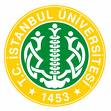 İSTANBUL ÜNİVERSİTESİ 39.SPOR ŞÖLENİ 
BASKETBOL TURNUVASI		    …/…/2018… … … … … … … … … … … Bayan/Erkek Takımı Sporcu ListesiListede öğrenci numarası belirtilen sporcular fakültemiz/Yüksek Okulumuz öğrencileri ve mezunudur.       Öğrenci işleri                                                                                                                            ONAY		 		Listede akademik personel sicil numarası belirtilen sporcular fakültemiz/Yüksekokulumuz akademik personelidir. Personel Müdürlüğü          ONAY        Fakülte /Yüksek Okul 					        Fakülte /Yüksek Okul 	Branş Sorumlusu						           Spor Danışmanı				Ek2: Bu liste her karşılaşma öncesi hakem masasına teslim edilecektir.	Ek3: Bu liste Turnuva başlamadan önce Spor Birliği Müdürlüğü’ne teslim edilecektir.İSTANBUL ÜNİVERSİTESİ 39.SPOR ŞÖLENİ 
BASKETBOL TURNUVASI		    …/…/2018MEZUNLAR BAYAN/ERKEK Takımı Sporcu Listesiİstanbul Üniversitesi mezunlarından oluşan MEZUNLAR Bayan/Erkek Takımı İstanbul Üniversitesi 39. Spor Şöleni Basketbol Turnuvası’na Listesi verilen sporcular ile katılacaktır.												 	                                                                                                  Takım SorumlusuTakım Sorumlusu iletişim BilgileriMobil Tel	:E-posta	: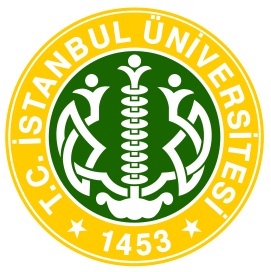 İSTANBUL ÜNİVERSİTESİ 39. SPOR ŞÖLENİBASKETBOL TURNUVASI 2018Turnuva YönergesiİSTANBUL ÜNİVERSİTESİ 39. SPOR ŞÖLENİBASKETBOL TURNUVASI 2018Turnuva Yönergesi1.TUR1.TURA1B1A2B2A3B3A4B4A5B5A6B6A1 - B4A1 - B4ÇF1B1 - A4B1 - A4ÇF2B2 - A3B2 - A3ÇF3A2 - B3A2 - B3ÇF4İSTANBUL ÜNİVERSİTESİ 39. SPOR ŞÖLENİBASKETBOL TURNUVASI 2018Turnuva YönergesiYARI FİNALYARI FİNALYARI FİNALYF1ÇF1ÇF3YF2ÇF2ÇF4FİNALFİNALFİNAL3.LÜKYF1 MAĞLUBUYF2 MAĞLUBUFİNALYF1 GALİBİYF2 GALİBİİSTANBUL ÜNİVERSİTESİ 39. SPOR ŞÖLENİBASKETBOL TURNUVASI 2018Turnuva YönergesiA1 – B4  /  C2 – D3A2 – B3  /  C1 – D4A3 – B2  /  C4 – D1A4 – B1  /  C3 – D2Sıra NoADI SOYADI(Kaptan belirtilecek)Öğrenci no(EBBL veya TBK2Lbelirtilecek)Akademik Personel Sicil No (Kontenjan oyuncu ve EBBL veya TBK2Lbelirtilecek)Mezun Kontenjanı için (mezuniyet Yılı)       İSTANBUL ÜNİVERSİTESİ       İSTANBUL ÜNİVERSİTESİ       İSTANBUL ÜNİVERSİTESİ       İSTANBUL ÜNİVERSİTESİ                                      SPOR BİRLİĞİ MÜDÜRLÜĞÜ                                      SPOR BİRLİĞİ MÜDÜRLÜĞÜ                                      SPOR BİRLİĞİ MÜDÜRLÜĞÜ                                      SPOR BİRLİĞİ MÜDÜRLÜĞÜ                                      SPOR BİRLİĞİ MÜDÜRLÜĞÜ                                      SPOR BİRLİĞİ MÜDÜRLÜĞÜ                            39. SPOR ŞÖLENİ                            39. SPOR ŞÖLENİ                            39. SPOR ŞÖLENİ                            39. SPOR ŞÖLENİ                BASKETBOL MÜSABAKA İSİM LİSTESİ                BASKETBOL MÜSABAKA İSİM LİSTESİ                BASKETBOL MÜSABAKA İSİM LİSTESİ                BASKETBOL MÜSABAKA İSİM LİSTESİ                BASKETBOL MÜSABAKA İSİM LİSTESİTakım İsmi Takım İsmi : …………………………………………………: …………………………………………………: …………………………………………………: …………………………………………………: …………………………………………………Müsabaka TarihiMüsabaka Tarihi: …………………………………………………: …………………………………………………: …………………………………………………: …………………………………………………: …………………………………………………Müsabaka SaatiMüsabaka Saati: …………………………………………………: …………………………………………………: …………………………………………………: …………………………………………………: …………………………………………………Müsabakanın Oynandığı Yer Müsabakanın Oynandığı Yer Müsabakanın Oynandığı Yer : …………………………………………………: …………………………………………………: …………………………………………………: …………………………………………………: …………………………………………………Forma No           Sporcunun Adı ve Soyadı            Sporcunun Adı ve Soyadı            Sporcunun Adı ve Soyadı            Sporcunun Adı ve Soyadı Öğrenci No/Personel No/Mezuniyet yılı (Kontenjan oyuncu ve EBBL veya TBK2Lbelirtilecek)Öğrenci No/Personel No/Mezuniyet yılı (Kontenjan oyuncu ve EBBL veya TBK2Lbelirtilecek)Takım Forma ve Şort RengiTakım Forma ve Şort RengiTakım Forma ve Şort Rengi: …………………………………………: …………………………………………: …………………………………………Takım Kaptanı Adı ve SoyadıTakım Kaptanı Adı ve SoyadıTakım Kaptanı Adı ve Soyadı: …………………………………………: …………………………………………: …………………………………………  Teknik Sorumlu   Teknik Sorumlu Turnuva DirektörüTurnuva Direktörü     Adı Soyadı                                                                                       Adı Soyadı     Adı Soyadı                                                                                       Adı Soyadı     Adı Soyadı                                                                                       Adı Soyadı     Adı Soyadı                                                                                       Adı Soyadı     Adı Soyadı                                                                                       Adı Soyadı     Adı Soyadı                                                                                       Adı Soyadı     Adı Soyadı                                                                                       Adı SoyadıADI SOYADIMezun Olduğuİstanbul Üniversitesi Fakülte /Yüksek OkuluMezuniyet Yılı